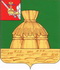 АДМИНИСТРАЦИЯ НИКОЛЬСКОГО МУНИЦИПАЛЬНОГО РАЙОНАПОСТАНОВЛЕНИЕ25.05.2022 года                                                                                                                      № 428г. НикольскО внесении изменений  в постановлениеадминистрации Никольского муниципальногорайона от 31 января 2022 года №74 «Об установленииразмера родительской платы за присмотр и уход за детьмив муниципальных образовательных организацияхНикольского муниципального района, реализующихобразовательные программы дошкольного образования»            В соответствии со  статьей 65 Федерального закона от 29.12.2012 № 273-ФЗ «Об образовании в Российской Федерации», администрация Никольского муниципального района       ПОСТАНОВЛЯЕТ:      1.Внести в постановление администрации Никольского муниципального района от 31 января 2022 года №74 «Об установлении размера родительской платы за присмотр и уход за детьми в муниципальных образовательных организациях Никольского муниципального района, реализующих образовательные программы дошкольного образования» следующие изменения: Пункт 3 изложить в новой редакции:«3. За присмотр и уход за детьми-инвалидами, детьми-сиротами и детьми, оставшимися без попечения родителей, а также за детьми с туберкулезной интоксикацией здоровья в муниципальных образовательных организациях, реализующих образовательную программу дошкольного образования, родительская плата не взимается (Приложение 1).       Освободить от родительской платы  за детский сад родителей (законных представителей) детей, вынужденно покинувших территории Украины, Донецкой Народной республики, Луганской Народной Республики после 18 февраля 2022 года».1.2.  Приложение 1 изложить в новой редакции.       2. Настоящее постановление вступает в силу после его официального опубликования в районной газете «Авангард»  и подлежит размещению сайте администрации Никольского муниципального района в информационно-телекоммуникационной сети «Интернет».Врип руководителя администрации Никольского муниципального района                                                                 Е.С. Игумнова                                                                                                                          Приложение 1Перечень отдельных категорий граждан
и представляемых документов, подтверждающих основание для получения льгот  по родительской плате в муниципальных образовательных организациях, реализующих  образовательную программу дошкольного образования   Категории граждан  (детей)Порядок установления родительской
платыНаименование правоустанавливающего
документаПеречень и
периодичность предоставления документовДети с туберкулезной 
интоксикациейБесплатное посещениеСт. 65 Федерального закона от 29.12.12 г. 273-ФЗ  «Об образовании в Российской Федерации»Справка, выданная учреждением здравоохранения, подтверждающая факт постановки на учет тубинфицированного ребенка-при приеме, далее – ежегодно.Дети - инвалидыБесплатное посещениеСт. 65 Федерального закона от 29.12.12 г. 273-ФЗ  «Об образовании в Российской Федерации»Справка установленного образца,
подтверждающая факт установления инвалидности, выданная госучреждением
медико-социальной экспертизы - при приеме, далее – ежегодноДети-сироты, дети, оставшиеся без
попечения родителейБесплатное посещениеСт. 65 Федерального закона от 29.12.12 г. 273-ФЗ  «Об образовании в Российской Федерации»Решение органа опеки и попечительства об установлении над ребенком опеки (попечительства), в том числе по договору о приемной семье - при приеме, далее – ежегодноДети, родителей (законных представителей), вынужденно покинувших территории Украины, Донецкой Народной республики, Луганской Народной Республики после 18 февраля 2022 года.Бесплатное посещениеСт. 65 Федерального закона от 29.12.12 г. 273-ФЗ  «Об образовании в Российской Федерации»Документ, подтверждающий статус  беженца на территории Российской Федерации либо лица, получившего временное убежище на территории Российской Федерации. При приеме и ежегодно до изменения статуса.